UK Association for Humanistic Psychology Practitioners      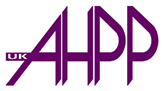 Psychotherapist Re-Accreditation                      (UKAHPP Register of Humanistic Psychotherapists and Psychotherapeutic Counsellors)                                                                         - Application Form -The UKAHPP invites you to submit an application to renew for a further 5 years your UKAHPP Full Member Accreditation in the category of Psychotherapist or Psychotherapeutic Counsellor, incorporated in the UKAHPP Register of Humanistic Psychotherapists and Psychotherapeutic Counsellors. Please read the accompanying UKAHPP Re-Accreditation Criteria for Psychotherapists and Psychotherapeutic Counsellors before completing this form.Applications are to be submitted on the latest version of the Application Form and to submit it in ‘12 point Arial black font’ and return with supporting documents as PDF email attachments to admin@ahpp.org.uk The UKAHPP will hold information contained in applications in accordance with Data Protection requirements. Unsuccessful applications will be deleted from UKAHPP’s records 18 months following submission.  Part A:1. Personal Details2. Employment: Please list all your paid and voluntary Psychotherapist employment/self-employment over the past 5 years - most recent first. 3. Type of Employment: Please indicate the type of setting where you practice – you may tick more than one box if necessary.NHS							Local AuthoritySelf Employed					EducationCharity/Voluntary Sector 				Business/CommercialOther - please specify4. Professional Registration and Accreditation: Please list and attach scanned certificates of all statutory and voluntary registrations and accreditations you currently hold. Part B:1. Continuing Professional Development (CPD): Please list in chronological order CPD activities, relevant to your practice you have undertaken over the past 5 years – most recent first.  Please provide as PDF attachments certificated evidence of CPD events and any new qualifications attained during the last 5 years. 2. Future Personal and Professional Development: Please indicate your plans for professional and personal development for the next 5 years.3. Breaks in Practice: Please give details of any breaks in practice in excess of 6 months during the last 5 years – including any CPD or re-training requirements.4. Practice: Please list the average number of clients you have seen weekly over the last 5 years. 5. Supervision: Please list all supervision you have received over the past 5 years – individual, peer or group format – most recent first.  6. Humanistic Practice Statement: Please provide a 3,000 word statement about how your Humanistic practice has developed over the past 5 years, with reference to significant learning experiences. Applicants are required to present this statement at a Self and Peer Assessment Interview.  7. Personal Therapy:	Please list personal therapy you have undertaken during the last 5 years. Part C: Notification of Practicea. Indemnity Insurance:I confirm that my practice has been and will continue to be covered by appropriate professional indemnity insurance or that alternative cover is provided by my employer or place of work and provide evidence of such (applicants in private practice are required to submit a copy of their professional indemnity insurance policy). I will provide additional information if required by UKAHPP. b. Continual Professional Development (CPD):I agree to undertake a minimum of 250 hours of Continual Professional Development, relevant to my practice, over a 5 year period, with a minimum of 20 hours in any year and will provide additional evidence of such if required by UKAHPP.  c. Supervised Practice: I confirm that I am in receipt and will continue to be in receipt of supervision compatible to my practice in accordance with UKAHPP Re-Accreditation requirements with a minimum of 90 minutes per month. I have submitted a Supervisor’s Report and will provide additional information if required by UKAHPP.d. Therapeutic Executor:I confirm that I have a Therapeutic Executor or an alternative arrangement with my employer or place of work in the event of sudden prolonged absence or death.e. Breaks in Practice:Have you had any breaks in practice of more than 3 months during the last 12 months? f. Complaints:Have any professional complaints been upheld against you or are currently being investigated?g. Criminal Convictions:Do you have any criminal convictions prejudicial to your fitness to practice?Do NOT disclose fixed penalty motoring offences, unless disqualified from driving.Part D: DeclarationI wish to apply to renew my UKAHPP Full Member Re-Accreditation in the category of Psychotherapist or Psychotherapeutic Counsellor; for my name to remain on the UKAHPP Register of Humanistic Psychotherapists and Psychotherapeutic Counsellors; and declare that: I am in practice working with adults  in the United Kingdom as a qualified Humanistic Psychotherapist with a minimum of 6 client contact hours per week or Psychotherapeutic Counsellor with a minimum of 3 client contact hours per week. I am in receipt and will continue to be in receipt of supervision conducive to my training and practice as a UKAHPP Full Accredited Member and have submitted a Supervisor’s Report in support of my application. I agree to abide by the UKAHPP Code of Practice and Ethical Principles and to be held accountable for my practice and professional conduct under the UKAHPP Complaints Procedure and UKAHPP Disciplinary Procedure (UKCP Central Complaints Procedure for practice complaints if UKCP Registered) and understand that even if my registration has lapsed, I will still be held accountable for my professional conduct during the period I was registered with UKAHPP.I understand that my name and professional status will be included on the UKAHPP Register of Humanistic Psychotherapists and Psychotherapeutic Counsellors, that any complaints and sanctions upheld against my practice will be included on the Register and published in the public area of the UKAHPP Website and understand that the UKAHPP will communicate with other professional organisations regarding my professional standing.I agree to abide by UKAHPP Re-Accreditation requirements.I will complete and return to UKAHPP an Annual Notification of Practice and Registration Renewal Declaration Form and will provide additional information if required by UKAHPP for audit purposes.I will comply with requirements governing the Representation of UKAHPP Membership, Registration and Accreditation and the use of the UKAHPP and PSA logos for marketing and other purposes.  My physical/mental health and character are of sufficiently good standing to enable me to practice safely and effectively with members of the public. I understand that unsuccessful applicants may submit to the Accreditation Committee Chair a written request for their application to be reviewed, with evidence as to how identified deficiencies have been complied with. I also understand that their decision will be final.The information contained in this form is true and accurate and I will provide addition information if required by UKAHPP.Signature*: ........................................................................ Date: …./…./….*for printed copyDocuments Submitted: Please list all documents submitted in support of your application. Continue on a separate sheet as necessary.Further Information: Please provide any additional information relevant to your application. Continue on a separate sheet if necessary.Checklist: Please ensure you complete all sections of the application form (most recent version) including:3,000 word statement about Humanistic practiceIndemnity Insurance evidenceEvidence of UKAHPP RegistrationComplaints and conviction details (if applicable)Supervisor’s Report – signed by supervisor and superviseeNon-refundable fee of £200 – Payable to ‘UKAHPP’. Unsuccessful Application: In the event of an unsuccessful application, a written request can be made to the Chair of the UKAHPP Accreditation Committee for the decision to be reviewed by the Accreditation Committee. Evidence is to be provided as to how identified omissions to the published criteria for UKAHPP Psychotherapeutic Counsellor Accreditation have been complied with. The UKAHPP Accreditation Committee’s decision will be final. Public Protection: To enhance public protection and the promotion of confidence, the UKAHPP will share and seek information about the professional standing of applicants from other register holders and professional organisations. Data Protection: The UKAHPP will hold information provided by applicants in accordance with Data Protection requirements and will delete information relating to unsuccessful applications from its records 18 months following submission. Completed Forms: Please check the UKAHPP Website to ensure you have completed the most recent version of the Application Form in 12 point black Arial font and  return with supporting documents as PDF email attachments with £200 fee to admin@ahpp.org.uk  UKAHPP Administrator (Accreditation Committee)Box BCM AHPP27 Old Gloucester StreetLondon WC1N 3XXFor BACS payment details please contact the UKAHPP Administrator SECOND Name:  First Name:Date of Birth:Address:Nationality:UKAHPP Membership Number:Contact Telephone Number:Email Address:Website Address:DatesOrganisationJob Title/DescriptionPlease do not use abbreviations  DateNumberCategory of Registration, AccreditationOrganisationPlease do not use abbreviations  Please do not use abbreviationsDatesStart            Endd/m/y           d/m/yDatesStart            Endd/m/y           d/m/yType of CPD activity(Books, workshops, lecture etc)Details of CPD ActivityPlease list any publications you have written on a separate sheetHours of Each CPD ActivityPlease do not use abbreviations  Continue on a separate sheet if necessary.Continue on a separate sheet if necessary.Continue on a separate sheet if necessary.Year:Hours:DatesSupervisor’s Name Orientation & AccreditationHours Per MonthFormatContinue on a separate sheet if necessary.Name of TherapistPeriod seenTotal HoursNotes including Qualifications/OrientationAnswer ‘YES’ or ‘No’Answer ‘YES’ or ‘NO’Answer ‘YES’ or ‘NO’Answer ‘YES’ or ‘NO’Answer ‘YES’ or ‘NO’ - If ‘Yes’ please give details on a separate sheet. Answer ‘YES’ or ‘NO’ – If ‘Yes’ please give details on a separate sheet.Answer ‘YES’ or ‘NO’ – If ‘Yes’ please give details on a separate sheet.Ref. No.DocumentDescription/NoteUKAHPP Use